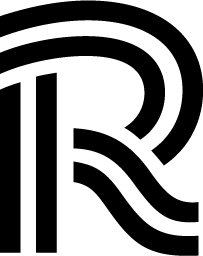 
Employeur : Direction : Effectif : Leur raison d'être : Service : L'équipe : Effectif Service : Le sens de ce poste :Vos principales missions :1- 2-CompétencesLes compétences relationnelles :Les compétences nécessaires pour la prise de poste :Les compétences pouvant être acquises une fois en poste :Environnement et conditions de travail :Horaires : Lieu de travail : Matériel(s) à disposition : Missions de suppléance : Télétravail : Autres : Éléments de statut :Cadre d'emploi : Parcours : Éléments complémentaires de rémunération : N° du poste : Date de mise à jour de la fiche de poste : 